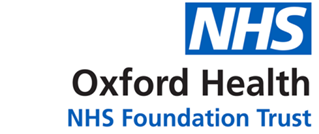 Report to the Meeting of the Oxford Health NHS Foundation Trust Board of Directors23 March 2022Corporate Registers – Gifts, Hospitality & SponsorshipThe Board is asked to note the following Corporate Register:Entries in the Register of Gifts, Hospitality & Sponsorship since the last report (presented on 30 November 2021) from November 2021 to March 2022. GIFTS AND HOSPITALITY (ACCEPTED)GIFTS AND HOSPITALITY (DECLINED/DONATED)SPONSORSHIP RecommendationThe Board is invited to note this report.Lead Executive Director:	Kerry Rogers, Director of Corporate Affairs and Company SecretaryA risk assessment has been undertaken around the legal issues that this report presents and there are no issues that need to be referred to the Trust Solicitors.Strategic Objectives/Priorities – no Strategic Objectives/Priorities apply to this report. DetailsIndividualsEst. ValueDate Reported1 1Joanne Radbourne reported that following a 3 month stay a patient’s son gifted a Melitta Fully Automatic Coffee Machine, Avanza Series 6000 with 3 years insurance (details on record) and starter supply of coffee. Kerry Rogers, Director of Corporate Affairs and Company Secretary authorised receipt, communicated to Joanne Radbourne by Hannah Smith, Assistant Trust Secretary on 08.12.21.Joanne Radbourne£35924 November 2021DetailsDetailsIndividualsIndividualsEst. ValueDate ReportedPeter McQueen reported he received a monetary gift from a patient of £20 for his daughter which he declined however the patient was insistent so to maintain relations he accepted knowing it would be donated to Oxford Health Charity. The Charity received the £20 on 04.01.22 into the Charity fund.Peter McQueen, West Community Diabetes Lead PodiatristPeter McQueen, West Community Diabetes Lead Podiatrist£20£2016 Dec 2021Jo Preston reported a £100 gift voucher was given directly to an Occupational Therapist (OT) in Adult Health and Social Care (from outside the Trust) from a very grateful patient who Jo Preston and the OT jointly worked with.  Jo Preston was not present when the gift was received by the OT so was unable to politely decline it.  The OT was given instructions to split the voucher, therefore Jo Preston received £50 cash which was donated to the Oxford health Charity, that was received in charity funds on 24.01.22. The OT in Adult health and Social Care from outside of the Trust followed their own procedures with their managers.Jo Preston, Specialist PhysiotherapistJo Preston, Specialist Physiotherapist£50£5019 January 2022DetailsIndividualsEst. ValueDate Reported